                                                                          Половинко А.В.                                                         руководитель МО учителей начальных классов                                                                                    МБОУ СОШ №4                                                                    с углубленным изучением отдельных предметов                                                                                  город БатайскТВОРЧЕСКАЯ ЛАБОРАТОРИЯ УЧИТЕЛЯ.«Из опыта. Реализация государственных образовательных Стандартов нового поколения в начальной школе».Новые образовательные Стандарты в практику школы!         С 1 сентября 2011 года все российские школы перешли на новые образовательные Стандарты начального общего образования.          С чем связано введение новых Стандартов ?        Современное общество  характеризуется стремительным развитием науки и техники, появлением  новых информационных технологий, коренным образом преобразующих жизнь людей. Темпы обновления знаний настолько высоки, что на протяжении всей жизни человеку приходится неоднократно переучиваться, овладевать новыми знаниями, профессиями. Непрерывное образование становится реальностью и необходимостью. Важным считается не «образование на всю жизнь», а «образование на протяжении всей жизни».Развитие  средств массовой информации и сети Интернет приводит к тому, что школа перестает быть единственным источником знаний и информации для школьника.        В чем же теперь заключается роль школы?       Интеграция, обобщение, осмысление новых знаний, увязывание их с жизненным опытом ребенка на основе формирования умения учиться (учить себя) – вот те задачи, в решении которых  школе замены  нет.      Сейчас в общественном сознании происходит переосмысление социального предназначения  школы. Вместо простой передачи знаний, умений, навыков от учителя к ученику приоритетной целью школьного образования становится развитие личности ученика, его способности самостоятельно ставить учебные цели, проектировать  пути их реализации, контролировать, оценивать свои результаты, иначе говоря – формирование умения учиться. Учащийся сам должен стать «архитектором и строителем» образовательного процесса.  Всё выше перечисленное может получить эффективное развитие только в условиях становления системы образования, ориентированной на новые образовательные результаты, которые определены в ФГОС нового поколения.      Зачем нужно  вводить новые стандарты?     Необходимость введения нового стандарта связана с решением задач социально-экономического развития страны, построением инновационной экономики и гражданского общества. Россия должна сделать рывок в своём развитии. А для этого нужны люди с новым мышлением, новой мотивацией и стилем поведения. Поскольку меняется время, должны меняться и цели образования и само образование. Нужно воспитывать самостоятельного инициативного человека, умеющего ставить цели и знать, как их реализовать.       В чём суть стандартов второго поколения и чем они  отличаются от предыдущих  стандартов?1)  Значительно расширены функции и круг пользователей стандарта.Стандарт фиксирует, что образование перестало быть «закрытой системой», «вещью в себе». Новый стандарт рассматривается как общественный договор между обществом, государством и семьёй. 2) Изменилась структура стандарта.Предыдущий стандарт включал в себя по каждой ступени обязательный минимум содержания  (подробный перечень тем по предметам, обязательных для изучения каждым учеником) и требования к уровню подготовки выпускников (предметные знания, умения, навыки).В стандарте нового поколения содержание образования подробно не прописано. Новый стандарт – это совокупность трёх систем требований:- требования к структуре основных общеобразовательных программ;- требования к результатам освоения основных общеобразовательных программ (предметным, метапредметным, личностным);- требования к условиям реализации основных общеобразовательных программ (кадровым, материально-техническим, финансовым, информационным).3) Изменилось представление об образовательных результатах.   По новым стандартам кроме предметных результатов, обязательными являются и метапредметные или их ещё называют универсальные результаты (те, которые помогают учиться), такие как умение ставить перед собой цели, планировать собственные действия, осуществлять самоконтроль и самооценку, работать в команде и многие другие. 4) Предложена новая структура Базисного учебного плана, в состав которого включена внеурочная деятельность.      Результаты, которые должны продемонстрировать выпускники, зависят, в том числе, и от эффективности внеклассной работы. Поэтому обязательной частью учебного плана станут часы внеурочной деятельности, направленные на развитие учащихся. 5) Значительно расширена часть основной общеобразовательной программы, формируемая участниками образовательного процесса.   Заключая договор со школой, родители знакомятся с программой, чтобы понять, на какой результат нацелена школа.6) Изменится оценка знаний.    Регионам дано право самим выбирать систему оценки знанийВполне возможно, что появится  «зачтено» вместо привычных отметок.      Принципиальное новшество, введенное Законом, - требования к условиям реализации основных образовательных программ.    Как они сформулированы в новом стандарте?     Наличие требований к условиям означает, что без них достижение результата невозможно, и ответственность за создание условий в зависимости от имеющихся средств несет директор школы и учредитель, то есть в большинстве случаев муниципалитет.     Если требования не соблюдены, то и результат будет другой. В данном стандарте была предпринята попытка сформулировать условия функционально: например, не указывать, какие конкретно карты должны быть в каждом кабинете географии, но определить, чему должен научиться ребенок с помощью этих карт. В этой ситуации одна школа может приобрести традиционные бумажные карты, а другая – предложить детям электронные карты, которые можно анализировать с помощью компьютера, интерактивной доски, интерактивной парты.     В стандарте описываются требования – к информационному пространству (что является новым), к материально-техническому обеспечению, к учебному оборудованию, к кадровым, финансовым условиям. Особенно важны требования к кадрам.       Двадцать лет назад речи не было об информационно-образовательной среде, тогда только самые передовые учителя и школы задумывались о компетентностном подходе и метапредметных результатах - учитель действовал в рамках известной триады «знания – умения – навыки». Были попытки проведения интегрированных уроков – например, конкретный период на уроках истории изучался одновременно с литературой и музыкой этого периода, но это вряд ли можно было назвать метапредметным подходом, просто учителям хотелось, чтобы дети лучше поняли темы из разных предметов в их сочетании. Теперь же стандарт дает учителю понимание результата, исходя из которого, он будет строить образовательный процесс.       Очень важно и то, каким будет ребенок по окончании начальной школы, чему его научат. И речь опять же идет не о том, какие литературные произведения он прочитает и какие математические формулы запомнит,  главное какими качествами, какими умениями должен обладать ученик начальной школы, а стандарт именно это и определяет.     Это основные моменты, о которых хотелось бы сказать.   При переходе на новые стандарты есть  и проблемы, и вопросы, но все они разрешимы.    Нам всем   необходимо понимать, что в новых стандартах не содержится каких – либо революционных требований к результатам образования, в корне меняющих жизнь школы. В них просто максимально учтено то, что необходимо современному человеку для успешной деятельности. Детей в начальной школе  по – прежнему  мы будем  учить читать, писать, считать, только делать это мы должны в ногу со временем.Реализация требований ФГОС. Формирование и развитие  универсальных учебных действий (УУД) средствами развивающей системы Л.В. Занкова.          В период перехода к новой информационной культуре, отличающейся такими чертами, как глобализация, поликультурность, динамичность и изменчивость условий, перед образованием стоит задача подготовить человека, соответствующего этой культуре. Человека, способного целостно воспринимать и активно познавать мир, быстро и успешно адаптироваться в нем, принимая общечеловеческие ценности, традиции своего государства, своего народа. Человека, имеющего потребность в самообразовании и саморазвитии.      Необходимые для формирования нового человека изменения в образовании четко определены в Федеральном государственном образовательном стандарте начального общего образования, в котором подчеркнуто, что «развитие личности обучающегося на основе усвоения универсальных учебных действий, познания и освоения мира составляет цель и основной результат образования».       Надо отметить, что, еще в 2008 году я и мои коллеги успешно влились в инновационную деятельность по апробации и внедрению новых образовательных Стандартов. В настоящее время накоплен определенный опыт по реализации новых Стандартов, в том числе  по формированию и развитию универсальных учебных действий.      В течение многих лет работаю по развивающей системе Л.В. Занкова. Общая целевая установка, основные идеи, принципы системы совпадают с требованиями новых государственных образовательных Стандартов. Потенциальные возможности  системы Л.В. Занкова  ориентированы на развитие и совершенствование всех групп УУД.       Чтобы раскрыть это утверждение, необходимо принять как аксиому то, что цель обучения -  развитие личности ребенка. Это означает, в первую очередь, я учу его осознанно относится к процессу познания на каждом этапе. Именно мотивирование, формирование положительного отношения к учению, способность к самооценке и т.п. составляют группу личностных УУД.    Поскольку в системе Л.В. Занкова ребенок является субъектом процесса, то мои действия направлены на то, чтобы научить его принимать и сохранять учебную задачу, самостоятельно планировать свои действия, осуществлять итоговый и пошаговый контроль, вносить коррективы в действия, адекватно воспринимать оценку учителя и т.п., то есть развиваю  регулятивные УУД. Замечу еще раз, что без участия части названных действий невозможно осуществлять процесс учения на сознательном уровне. Выполнять же действия по образцу можно без большей части перечисленных операций.      Целью действующего ребенка является узнавание, открытие, освоение, поэтому он выполняет целый комплекс  познавательных УУД. Для этого использую разнообразные формы: работа с информацией, осуществление анализа, синтеза, установление причинно-следственных связей, высказывания в устной и письменной форме, использование общих приемов решения задач и т.п.       Для решения учебных задач  и для работы ребенка в зоне его ближайшего развития   стараюсь, чтобы у учеников на уроке были созданы условия для продуктивной коммуникации как  между учениками, так и между учениками и учителем.  Из этого следует, что часть выше названных действий будет осуществляться учащимися в условиях коммуникации. То есть в процессе учения дети контролируют действия партнера, используют речь для регуляции своего действия, договариваются, приходят к общему решению, учитывают разные мнения, стремятся к координации, формулируют собственное мнение и позицию и т.п. Это значит, что развиваются и  коммуникативные УУД.     Таким образом, УМК системы Л.В. Занкова обладает потенциалом, необходимым для успешного формирования и развития универсальных учебных действий в соответствии с требованиями Стандарта.      Приведённый ниже пример уроков русского языка, литературного чтения, математики, мастер - класс показывают, что требования стандартов нового поколения по формированию универсальных учебных действий выполняются уже сегодня в ходе учебной деятельности. Процесс этот целенаправленный, систематический, методически разработанный, а значит, гарантированно результативный.Урок русского языка в  1 классе по системе Л.В. Занкова( с комментариями по формированию и развитию УУД)Тема:  «Большая буква в написании имён собственных».Цель: на практическом материале подвести учеников к понятию «имена собственные», к их написанию с большой буквы, научить отличать имена собственные от нарицательных. Задачи: создать ситуации для выяснения существенных признаков имён собственных; начать обобщение знаний о написании большой буквы в именах собственных и первого слова в предложении; активизировать знания о порядке букв в алфавите, развивать универсальные учебные действия.Оборудование: учебник «Русский язык» 1 класс авт. Н.В. Нечаева, таблички со словами, выставка книг, мультимедийное оборудование, презентация.  						Ход урока.Организационный момент.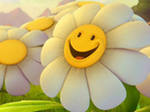 -  Здравствуйте, ребята! Сегодня я шла в школу с отличным настроением. Как вы думаете, почему?Учащиеся формулируют собственное мнение и позицию, проявляют интерес к новому (коммуникативные и личностные УУД).-  Да, всё, что вы сказали, верно: и на улице стало совсем тепло, и солнышко светит, и нашей с вами встрече я рада. А ещё у меня такое приподнятое настроение от ожидания интересных открытий на нашем уроке русского языка.2. Постановка проблемы, её решение.-  Девочка, сотри, пожалуйста, с доски! (учитель не называет имя и фамилию ребенка)(Ученица подходит к доске.)- Извини, я не к тебе обратилась с просьбой…(ученица садится на своё место), а  к тебе (подходит другая ученица).- Нет, я не тебя звала. Почему не подошла та, кого я звала? (учитель не назвал фамилию ребенка)  - А как вы думаете, что у меня в руках? Да, в вашем главном документе – свидетельстве о рождении – записано ваше имя. Это имя вам присвоено. Это имя – ваше собственное. А какие имена вы можете назвать? Зачем нужны имена?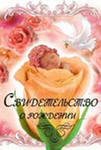 Учащиеся осуществляют поиск нужной информации, высказываются в устной форме (познавательные УУД).-  «Как вы яхту назовёте, так она и поплывёт» - поётся в песенке из знакомого мультфильма. С тех самых пор, как людям начали давать имена, стало ясно, что между человеком и его именем существует тесная связь. Можно прославить своё имя в веках, а можно покрыть его несмываемым позором. Но ведь и само имя может влиять на своего владельца.3. Чистописание.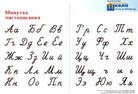 На доске написаны заглавные буквы: К Р В Ф Д А    -  Что вы можете сказать об этих буквах?-  Напишите эти буквы, расположив их в алфавитном порядке.Учащиеся письменно выполняют работу в тетрадях.-  Подчеркните в своих работах те буквы, которые вы считаете удачно написанными. Расскажите: какие буквы не получились, что в них не получилось?Дети рассматривают написание букв и рассказывают о том, что в них не получилось, адекватно воспринимают оценку учителя (регулятивные УУД).-  Как вы думаете, ребята, пригодятся ли заглавные буквы нам с вами сегодня на уроке?Ребята высказывают свои предположения, строят рассуждения, допускают существование различных точек зрения, формулируют собственное мнение (коммуникативные и познавательные УУД).4. Физкультминутка.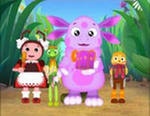 Дети встают. Называю имена существительные. Дети хлопают в ладоши, если звучат имена собственные, не хлопают – если другие существительные. По мере называния на доске появляются слова:собака, дежурный, Петя, котик, Лена, Шарик.Учащиеся планируют свои действия, устанавливают аналогии (познавательные, регулятивные УУД).5. Использование нового материала в письменной речи.-  Какую работу вы можете предложить с этими словами?-  А почему одни слова написаны с большой буквы, а другие с маленькой?Учитель.  Ребята, какое  задание вы выбираете?Учащиеся анализируют объекты, выделяют главное, проводят классификацию по различным критериям (познавательные УУД).   Дети выполняют задание: делят слова на два столбика. На доске появляются  группы слов: собака, дежурный, котик        Петя, Лена, Шарик-  Составьте предложения со словами Шарик и шарик.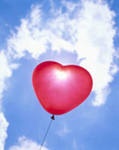 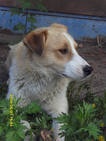 Ребята строят рассуждения об объектах, высказываются в устной форме (коммуникативные и познавательные УУД).6. Работа с учебником.-   Ребята, нравится ли вам наш учебник по русскому языку? Чем?-   Кто автор учебника?-   Н.В. – инициалы. А как могут звать автора?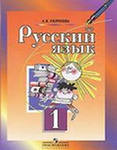 Дети высказывают предположения, владеют монологической и диалогической формами речи (коммуникативные и личностные УУД).Учитель.  А где в учебнике можно найти такую информацию?Есть предположение посмотреть в конце учебника.-   Предлагаю вам открыть учебник на странице 59 и найти упражнение 135.- Давайте прочитаем, какое задание нам предлагает Наталия Васильевна, чтобы мы сегодня стали ещё умнее и находчивее, чем были вчера?Учащиеся читают задание.-   Всем понятно, что мы  сейчас делаем? Выполняйте. Дети выполняют задание, записывают предложения: Прилежный Олег пишет красиво. Прилежная ученица пишет красиво.-  Что означает – прилежный ученик? Это хорошо – быть прилежным?-  Как вы думаете, кого из наших ребят имели в виду, когда писали второе предложение?Дети называют имена учениц.- Но у нас в классе есть и прилежные ученики!Дети называют имена тех учеников, чьи тетради регулярно попадают на выставку.-  Ребята, а кто тоже хочет писать красиво? Спросите тех, кто, на ваш взгляд, пишет красиво, - как они этого достигли?-  Я верю, что каждый станет прилежным, научится красиво, разборчиво писать. Напишите предложение со своим собственным именем.Дети выполняют задание самостоятельно. -   Скажите, это только в нашем классе имена пишутся с большой буквы?-   Да, это закон русского языка, а мы с вами законопослушные люди. Давайте точно сформулируем правило.Учащиеся обобщают полученные знания, сами формулируют правило (познавательные и регулятивные УУД).-   Посмотрите в учебнике, какое правило написала нам Наталия Васильевна Нечаева.7. Первичное закрепление.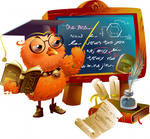 -  Исправьте ошибки.бабушка поля вернулась с поля.коля арбузов принёс домой пять арбузов.-  Запишите в тетрадь понравившееся предложение. Подчеркните опасные места.Дети учитывают выделенные учителем ориентиры действия, строят рассуждения, подводят под понятие, устанавливают аналогии, выполняют учебные действия (познавательные, регулятивные и коммуникативные УУД).8. Рефлексия деятельности.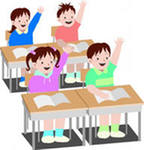 -  Теперь, наверное, вы уже поняли, почему мы сегодня повторили написание заглавных букв.Сергей, Максим, Эльдар и Саша,Никита, Миша, Зульфия, Наташа,Лиза, Юля, Лерник, Маша, А ещё Роман, Илья, Марина,Альфия, Рузалия, Элина,Владислав, Алина, Екатерина!- Я большой семьи родитель.Догадались? Я – учитель.- Никогда не забывайте,Имя буквой выделяйте!- Хочется верить, что из каждого вырастет достойный человек, ведь уже сегодня вы были внимательны друг другу, дружны между собой, вам было присуще стремление к познанию, вам нравится учиться.-  Наш с вами урок подошёл к концу. Что вы расскажите интересного об уроке своим родителям?-  А как вы думаете, а завтра вы будете умнее, чем сегодня?Учащиеся ориентированы на понимание причин успеха в учёбе, на интерес к новому учебному материалу, формулируют собственное мнение и позицию, используют устную и письменную речь для регуляции своего действия (коммуникативные, познавательные и личностные УУД).На уроке русского языка первоклассники выяснили существенные признаки имён собственных, установили причинно-следственные связи, строили умозаключения на основе полученной информации, принимали её или подвергали сомнению, перепроверке. Все задания урока позволили работать над формированием универсальных учебных действий (личностных, коммуникативных, познавательных и регулятивных).Урок математики в  1 классе по системе Л.В. Занкова( с комментариями по формированию и развитию УУД)Тема  урока: «Двузначные круглые числа» Тип  урока : урок «открытия» нового знания.Цель  урока: знакомство со знаковой записью круглых десятков и значением каждой цифры в записи числа. Задачи: - формировать универсальные учебные действия учащихся;- познакомить с записью и названием круглых двузначных чисел;- формировать вычислительные навыки: сложение и вычитание чисел первого десятка;- вести подготовительную работу к решению задач;- развивать умения строить ломаные и кривые, замкнутые и незамкнутые  линии;- развивать математическую речь учащихся;- развивать психические процессы: произвольное внимание, память, логическое мышление, воображение;- формировать положительную мотивацию учения;- развивать  личностные качества: дружелюбие, взаимовыручку, учить сочувствовать друг другу, толерантность;- развивать интерес к предмету Оборудование и используемые учебные пособия:1.Учебник И. Аргинская, Е. Бененсон, Л. Итина «Математика». 1 класс, часть 2-я Издательский дом Фёдоров, 20102.Индивидуальные наборы дидактической  игры «Чья деталь?»3. Карточки с изображением десятков от 1 до 9, 4. Предметные картинки5.Таблица самооценки деятельности на уроке «Лесенка знаний»6. Мультимедийное оборудование, презентация.Ход урокаОрганизационный момент.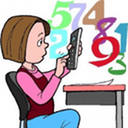 - Здравствуйте, ребята! Я рада приветствовать вас сегодня на уроке математики.  Занимайте свои места. Устраивайтесь поудобнее: нас, как всегда, ждет много нового и интересного. Итак, улыбнитесь друг другу и за работу.Мы урок наш начинаем,Что-то нового узнаем.Интересно нам считать, думать,Вместе рассуждать!2.  Разминка.  Развитие вычислительных навыков «Сложение и вычитание чисел первого десятка»	- Я предлагаю вам начать наш урок с математической игры «Чья деталь?»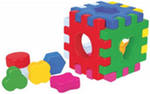 Для этого нам будут нужны наборные поля и детали собираемых картинок. 	- Вы, конечно же, помните правила игры. В эту игру играют парами. Каждый из игроков выбирает свои детали и складывает на наборном поле картинку. Эту картинку вам помогают сложить числа на наборных полях и математические выражения на обратной стороне деталей.	- Рассмотрите обратную сторону деталей. - На какие две группы можно разделить эти выражения? - Что вы знаете о суммах? А о разностях?- Работаем по вариантам: 1-й вариант собирает картинку из деталей с разностями, а 2-й вариант – с суммами.Учащиеся анализируют объекты, выделяют главное, проводят классификацию (познавательные УУД).3. Вхождение в урок. Эмоциональная пауза.- Ребята, что вы можете сказать о картинках, которые у вас получились? 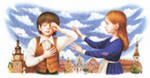 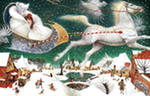 - Да, вы сложили картинки к сказке Г.-Х. Андерсена «Снежная королева». И  это не случайно, потому что я предлагаю нам отправиться в чертоги Снежной Королевы, чтобы спасти Кая. Ведь его названной сестре Герде очень трудно было спасать Кая, а он там совсем один среди пустынного ледяного царства. И его сердце превратилось в кусок льда.- Но как вы думаете, почему я предлагаю именно нам отправиться на спасение Кая?- Ребята, вы же помните, что  царство Снежной Королевы было гармонично в своем мертвом безмолвии. Все оно было подчинено математическим законам и правилам. Льдины имели геометрически правильную форму. В каждом снежном облаке было определенное количество снежинок. Даже северное сияние освещало чертоги Снежной Королевы с математически выверенной точностью.- Ну а мы с вами, как знатоки математики, можем смело отправиться на выручку Каю.(Звучит плавная  музыка)- А поможет нам разрушить злые чары Снежной Королевы наше сердце. Если сердце доброе, любящее и отважное, то оно обладает невероятной силой. И я думаю, что у каждого из вас именно такое сердце. - Положите правую ладонь себе на грудь, закройте глаза и послушайте, как бьется ваше горячее доброе сердце. Мысленно попросите свое сердце дать вам силы для борьбы со злом.(Звучит тревожная  музыка)Учащиеся формулируют собственное мнение и позицию, проявляют интерес к новому (коммуникативные и личностные УУД).4. Актуализация знаний. Натуральный ряд чисел. Число 10.- Открывайте глаза. Мы с вами в чертогах Снежной Королевы. 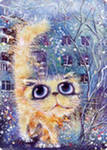 - Посмотрите у стен замка сидят заколдованные зверята. И мы, конечно же, не можем остаться равнодушными к такому злодейству. Давайте расколдуем зверят.  Снежная Королева приказала им написать числа 0, 4, 8, 10.Кошечка не должна писать натуральные числа. Лисичка не должна писать однозначные числа. Число, которое должен написать волчонок, больше числа зайчика. Кто же какое число должен написать? Объясните свой ответ.- Запишите в тетради наибольшее из этих чисел. Что вы знаете о числе 10? Напишите в тетради целую строку числа 10.- Молодцы, ребята. Вы сумели расколдовать зверят, потому что обладаете отличными знаниями о числах. А помогли вам смекалка и, конечно же, добрые сердца. Зверята очень вам благодарны, и  с радостью убежали к своим мамам  и папам. Ну а нам нужно пробраться в замок Снежной Королевы и спасти Кая. Учащиеся анализируют и классифицируют объекты,  выбирают основания и критерии для сравнения, логически рассуждают  (познавательные и регулятивные УУД)5. Открытие нового знания Двузначные круглые числа. Работа по учебнику.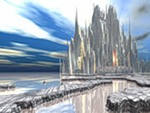 1) - Но посмотрите вход в замок завален ледяными глыбами. А рядом на снегу какие-то цифры. Чтобы преодолеть этот снежный завал, надо выполнить задание в учебнике стр. 46  №114- В каждом записанном числе подчеркните цифру, показывающую на количество десятков.- Чем похожи эти числа? Такие числа называют двузначные круглые числа.	2) – На ледяных глыбах двузначные круглые числа изображены с помощью пучков палочек. Расположите глыбы в порядке возрастания изображенных на них чисел. Запишите в тетрадь круглые числа в порядке убывания.	- Назовите все двузначные круглые числа больше 40; меньше 30; больше 60, но меньше 90; меньше 50, но больше 20.	3) Математический диктант– Запишите двузначные круглые числа, в которых 5 десятков; 8 десятков; на 3 десятка больше, чем в числе 40; на 5 десятков меньше, чем в числе 90; наибольшее количество десятков; наименьшее количество десятков.- Мы справились с заданием, и  вход в замок Снежной Королевы свободен. Помогли нам «открытые» знания о круглых двузначных числах.Учащиеся составляют план и последовательность действий, участвуют в коллективном обсуждении проблемы, осуществляют поиск и выделение информации, самостоятельно достраивают недостающие компоненты, выдвигают и обосновывают гипотезы, формируют интерес к новому материалу, способность к самооценке (познавательные, регулятивные, коммуникативные, личностные УУД)6. Физминутка.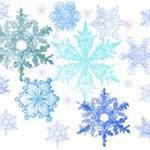 	- И вот мы с вами в ледяном зале дворца, где в белом вихре кружатся снежинки. Я предлагаю нам вместе с ними закружиться в снежном танце.- Встаньте около своих стульев. Мы все превращаемся в снежинки и под волшебную музыку  легко и плавно порхаем, как снежинки.- Когда музыка остановиться, мы сразу садимся на корточки, обнимаем колени руками, наклоняем вперед голову. Все наше тело должно быть напряженным, потому что мы превращаемся в льдинки.- Как только музыка зазвучит снова, мы начинаем медленно расти: сначала распрямляются ноги, потом спина, затем поднимается голова и руки. Мы опять легко и плавно кружимся в снежном танце.7. Закрепление ранее изученного материала. 1) Работа с разными видами математических записей. - Путь нам преграждают ледяные цепи. Рассмотрите их. Что вы можете о них сказать?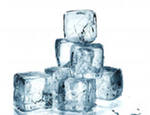 (На цепях написаны математические записи 9>6, 8+0, 9-4=5, 2+6, 3<7, 6+2, 2+3=5, 4+3)- Давайте попробуем разорвать эти цепи. Назовите только выражения. По какому признаку вы их нашли? - Запишите выражения в тетрадь. Чем они похожи? Назовите суммы, которые подчиняются переместительному закону сложения. Объясните свой ответ. - Назовите «лишнюю» сумму. Прочитайте разными способами сумму, в которой первое слагаемое меньше второго.- Найдите значения выражений. Какая сумма еще может быть «лишней»?- Рассмотрите остальные математические записи на ледяных цепях. Разделите их на две группы. Что вы знаете о равенствах?  А о неравенствах? Разделите неравенства на две группы.- Ребята, вы так хорошо умеете работать с разными видами математических записей, поэтому мы смогли разорвать цепи: они сложились в ледяные столбики. Мы можем свободно пройти в следующий зал, может быть, в нем Снежная Королева спрятала Кая.2) Подготовка к работе с задачами. Работа по учебнику(стр. 47 №117)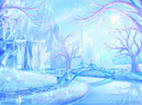 - В следующем зале у Снежной Королевы ледяной сад. Как холодно здесь. А вот и бедные птички. Они совсем заледенели. Давайте скорее разморозим их: составим по рисунку в учебнике разные математические рассказы.- Птички отогрелись от тепла наших сердец и теперь свободны.3) Изучение элементов геометрии. Виды линий.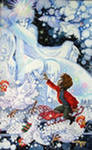 - Наконец-то мы добрались до самого большого снежного зала.  Посреди этого зала находится большое озеро. В центре на троне сидит Снежная Королева, а у ног ее – Кай. Он совсем посинел от холода, бледный, неподвижный, словно неживой. Надо скорее спасать его .- Ребята, посмотрите, лед на озере треснул, и получилась причудливая линия. Что вы можете сказать об этой линии?- Сделайте эту линию замкнутой. На что похожа эта линия? (на сердце)- Начертите в тетради кривую замкнутую линию, похожую на сердечко.Учащиеся вступают  в диалог, коллективно обсуждают проблему, анализируют, сравнивают, группируют объекты, осуществляют  контроль в форме сличения способа действия и его результата с заданным эталоном (познавательные, коммуникативные, регулятивные УУД).8. Итог урока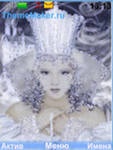 (Звучит голос Снежной Королевы) - Вы смогли победить меня только благодаря хорошим знаниям математики и вашим отважным сердцам. Мои чары бессильны их теплу и любви.- От тепла наших сердец лед тает, а Кай словно оживает. Он очень благодарен нам. Теперь он сможет вернуться домой. Да и нам пора возвращаться. А на прощанье давайте подарим частички наших сердец Снежной Королеве. Надеюсь, их тепло поможет ей стать доброй и любящей.9. Рефлексия        -Вам понравился урок? 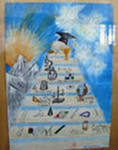 - Что было легко? Что было трудно? - Нарисуйте лесенку знаний. На какую ступеньку вы поместите себя по итогам урока? Учащиеся ориентированы на понимание успеха в учебе, на интерес к предмету, формируют собственное мнение, свою личную позицию, дают оценку процессу и результату своей деятельности (общеучебные, личностные, регулятивные, коммуникативные УУД)Урок литературного чтения в  1 классе по системе Л.В. Занкова( с комментариями по формированию и развитию УУД)Тема: Главный герой и персонажи в рассказе  Льва Толстого «Косточка».Цели: Выявить смысл рассказа Л. Толстого «Косточка»; задуматься над вопросом, что же в рассказе Л. Толстого главное, для чего он написан; поразмышлять над тем, кто главный герой рассказа (Ваня, косточка);  обсудить вопрос о характере главного героя, об отношении читателя к Ване; обсудить роль персонажей в рассказе, смысл финала;  обучать учащихся анализу художественного произведения с позиции читателя; формировать универсальные учебные действия; способствовать развитию личности ребенка средствами художественного произведения.Оборудование: портрет Л. Н. Толстого, карта страны Литература, словари, книжная выставка, мультимедийное оборудование, презентация.Ход урока.1.Организационный момент. 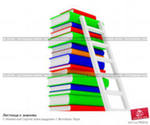 В дорогу, девчонки!В дорогу, мальчишки!По лесенке знаний шагайте  смелей!Чудесные тайны и добрые книжкиСтупеньками будут на ней.- Как вы думаете, о чем будем говорить на уроке?  (Открывать тайны.)- Но, чтобы раскрыть эти  тайны, надо подготовиться.Учащиеся формируют собственное мнение, проявляют интерес к новому (коммуникативные и личностные УУД) 2.Подготовка к восприятию.Работа по пособию «Я читаю».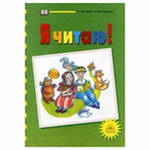 Задание №1. Определите задание по значку. Прочитайте выразительно.Книга открывается.Рассказ начинается.Герой сомневается.Читатель улыбается. - Что записано? - Прочитайте только последнее слово в каждом предложении.- Что  заметили? (Рифма)- Прочитайте первые слова в предложениях. С какими понятиями познакомились на уроках литературного чтения?- Как вы думаете, что означает слово «рассказ»?Рассказ – небольшое литературное произведение в прозе.Учащиеся участвуют в коллективном обсуждении проблемы, осуществляют поиск нужной информации (познавательные УУД)3. Введение в тему.- Отгадайте загадку.Я все знаю, всех учу,Но сама всегда молчу.Чтоб со мною подружиться,Надо грамоте учиться.            (Книга)   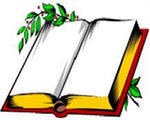 - Для чего нужны книги?- Из каких еще источников мы узнаем полезную информацию?  (Телевизор, радио, компьютер)- А чему вы отдаете предпочтение?- Что появилось раньше?- Что удобнее взять с собой в дорогу или на необитаемый остров?- Без книг не можем мы прожить. Давайте вспомним пословицу, которая подтверждает это.   (Испокон века книга растит человека.) Много книг чудесных,Книжек умных, интересных,Увлекательных, веселыхВ городах, станицах, селах …Ты идешь в библиотеку,Чтоб побольше прочитать,Настоящим человекомПомогают книги стать.   Итак. Книга открывается.Учащиеся выдвигают и обосновывают гипотезы, анализируют, сопоставляют, выделяют главное (познавательные, регулятивные, личностные УУД)4. Работа по новой теме.-  Прочитайте тему наших уроков.  (Долина рассказов: тайна за тайной).- Как понимаете?Долина – ровная полоса земли между  горами вдоль реки.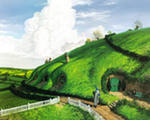 - Прочитайте предложение над картинкой.Читатель, мы вступаем в Долину рассказов. Подумай, где она на карте страны Литературы.- Открываем карту.  Где Долина рассказов   может находиться?- Давайте познакомимся с первым рассказом и попробуем представить все, что происходит. (Учебники закрыты,  рассказ читает учитель. Л.Н. Толстой «Косточка»)- Поделись впечатлением о рассказе.- Кто автор произведения?Сведения об авторе.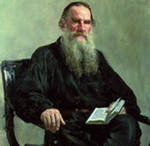 Лев Николаевич Толстой жил очень давно, в то время, когда жили ваши прапрабабушки и прапрадедушки, почти 200 лет назад. Л. Н. Толстой родился в усадьбе Ясная Поляна в большой дворянской семье. Он был четвертым ребенком. Когда мальчику не было еще двух лет, умерла его мать. Отец тоже умер рано. Воспитанием детей занималась дальняя родственница. Всю жизнь Толстой, 82 года, посвятил литературе. Он любил учиться и самостоятельно изучал историю и медицину, занимался музыкой и рисованием. Толстой открыл школу для крестьянских детей в Ясной Поляне и сам учил их. Он начал работать над «Азбукой». Было написано более 100 новых сказок и рассказов, например: «Три медведя», «Косточка», «Котенок», «Ноша», «Филиппок», «Еж и заяц». Произведения Л. Толстого любят взрослые и дети. Книги великого русского писателя переведены на различные языки, их читают люди всего мира.Учащиеся формируют умения слушать и слышать, участвуют в коллективном обсуждении проблемы, высказывают свое личное мнение (коммуникативные  и  личностные УУД) 5. Чтение рассказа «Косточка» и работа над содержанием. 1). Первичное восприятие рассказа. –А сейчас внимательно послушайте рассказ и подумайте, сюжет этого рассказа выдуман писателем или нет? (Дети слушают произведение в записи.)– Как вы думаете, сюжет этого рассказа выдуман писателем? – Почему вы так думаете? (Л. Толстой писал лишь о том, что происходило на самом деле. Он ничего не придумал и в этом случае с Ваней). 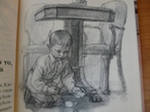 – Как вы думаете, если это было на самом деле и история не придумана автором, то к какому жанру отнес Л. Н. Толстой свой рассказ «Косточка»? – Сколько действующих лиц, персонажей в рассказе? – Кто является главным героем рассказа? - А можно сказать, что главным героем является слива? Докажите.Учащиеся   формируют собственное мнение, умение с достаточной полнотой и точностью выражать свои мысли (коммуникативные)Физкультминутка.Раз – подняться, потянуться, Два – согнуться, разогнуться, Три – в ладоши три хлопка, Головою три кивка.На четыре – руки шире, Пять – руками помахать. Шесть – за парту тихо сесть. 2.Чтение   рассказа   детьми.  –Перед тем, как мы будем читать рассказ, скажите, когда люди краснеют? А когда бледнеют? Было ли с вами такое? – Вот сейчас, читая рассказ, мы должны отметить, почему Ваня и краснел, и бледнел. (Читают дети.)–В какой же момент Ваня покраснел? Почему? Зачитайте.–А в какой  момент Ваня побледнел? Почему? Зачитайте.3). Чтение   рассказа   детьми  про себя. – Найдите устаревшие слова, если они есть. 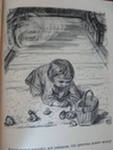 4). Словарная   работа.Горница – комната или чистая половина крестьянской избы. Сочла – сосчитала.Учащиеся осуществляют поиск  и выделение необходимой информации, смысловое чтение,  дают нравственно-этическую оценку поведению героя (коммуникативные, регулятивные, личностные УУД)5). Беседа   по   содержанию. -  Долго ли Ваня готовился съесть сливу? Зачитайте. Подумайте, как будем читать эти строчки? -  Успел ли он насладиться вкусом сливы? Зачитайте. А как будем читать эти строчки?– Что же плохого сделал Ваня? – Как вы относитесь к поступку мальчика? А поступаете ли вы так сами? – Какие чувства он у вас вызывает?  -  Как отнеслись к поступку мальчика персонажи рассказа (отец, дети)?  -   А что произошло с Ваней?      – Как вы думаете, почему же он заплакал?   -  А как еще могла бы закончиться эта история? 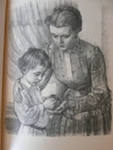 Учащиеся формируют умения извлечь нужную информацию из текста, разрешать проблемные ситуации путем рассуждений,  эмоционально сопереживают героям произведения, высказывают свое собственное мнение, свою личную позицию, учатся  строить продуктивно свои отношения со сверстниками, управлять поведением партнера.6. Подведение итогов урока.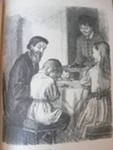 Тайна в этом рассказе живет,Попробуй ее разгадать.Лишь тот секрет рассказа найдет,Кто сможет Ваню понять.- Чему учит рассказ?-  Прочитайте высказывание. «Все тайное становится явным».- Как вы понимаете смысл?7. Рефлексия. Соберите пословицу из слов. Задумайтесь над ее смыслом. «Лучше горькая правда, чем сладкая ложь.»Учащиеся формируют самооценку на основе сравнения своего собственного «Я» и литературного героя (регулятивные, личностные УУД)«Мастер – класс»  в  1 классе по системе Л.В. Занкова( с комментариями по формированию и развитию УУД)Цель «Мастер- класса»: показать методы и приемы, направленные на реализацию новых образовательных стандартов  через УМК системы «Л.В. Занкова», в частности на уроках литературного чтения по учебнику  Н.В. Нечаевой, К.С. Белорусец .Уважаемые слушатели!   Предлагаю вашему вниманию  формы и методы, используемые мной на уроках обучения грамоте (обучению чтению)Цель: освоение и развитие средств устного общения, развитие коммуникативных умений, формирование толерантности, чтению посредством инсценирования литературных произведений 1.Построение проекта выхода из затруднения (определение целей и темы, рассмотрение плана работы).Предлагаю слушателям просмотр отрывка из сказки «Приключение Буратино или Золотой ключик» 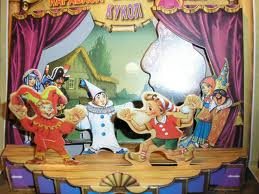 Имитационная игра.-Назовите персонажей этой сказки.- Что их объединяет? (театр)- Чем они зарабатывали себе на хлеб?- Кто лишний и почему? (Буратино)- Определите тему урока.- Как вы думаете, что мы сегодня будем делать?- Что узнаем?- Что бы вы хотели узнать?Цель: Определить проект будущих действий на урокеНа данном этапе учащиеся в коммуникативной форме обдумывают проект будущих учебных действий: ставят цель (целью всегда является устранение возникшего затруднения), согласовывают тему урока. Этим процессом руководит учитель: на первых порах с помощью подводящего диалога, затем – побуждающего, а затем и с помощью исследовательских методов.2.Исследовательский методПолучить информацию вам предстоит из различных источников.Уважаемые слушатели! Предлагаю вашему вниманию список доступных методов исследования.Для работы я предлагаю словари. Определите  значение слова театр. 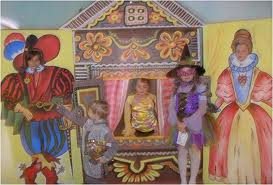 - Каким значком мы воспользуемся?Театр – из французского, от греческого [тэатрóн] – «место для зрелищ».1. Искусство представлять драматические произведения на сцене.2. Помещение, где происходят такие представления, а также само представление, спектакль.3. Совокупность драматических произведений одного или нескольких авторов.- Какой можно сделать вывод?Цель: поиск и выделение необходимой информации из различных источников; развитие познавательных умений и навыков учащихся; умение ориентироваться в информационном пространстве.3.Работа в группе. Информация предоставлена учителемПравила работы в группе (на доске)При разговоре смотри на собеседника.Говори тихо, чтобы не мешать одноклассникам.Внимательно слушай ответ.Дополняй.Оценивай.Чтение сообщений о театре (каждой группе даны вопросы, на которые они должны ответить после чтения данной информации) 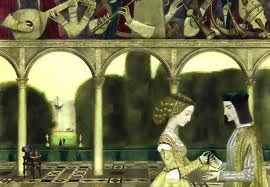 1 группа. Театр зародился в Древней Греции поначалу как торжественный праздник, заканчивающий сбор винограда. С тех пор он сильно изменился, но всегда занимал место в жизни человека. Он прославлял сильное и смелое чувство, глубину разума человека. Высмеивал аристократов, богачей и попов, показывал доброту, честность, ум простых людей. Артисты увлекали своей талантливой игрой зрителей, заставляя их сочувствовать добру и ненавидеть зло.2 группа. Писатель-драматург подмечает в окружающей его жизни что-то новое и важное, что ему хочется передать другим людям. Он пишет пьесу – трагедию, комедию или драму, где в виде разговоров и поступков людей передаются жизненные события. Пьеса попадает в театр, там между актёрами распределяются роли (то есть слова действующих в событиях лиц, персонажей). Потом начинаются репетиции – подготовка к будущему спектаклю.3 группа. Режиссёр объединяет усилия всех создателей спектакля. А их немало. Кроме артистов, нужен художник: по его рисункам делают декорации и мебель, шьют костюмы. Композитор сочиняет музыку для спектакля, исполняют её музыканты оркестра театра. Осветитель освещает сцену, готовит  световые эффекты. Видите, сколько людей сообща создают спектакль. Наконец, первое представление – премьера. На ней обычно царит праздничное оживлённое настроение. А дружные аплодисменты говорят о том, что спектакль и для зрителей стал праздником.- Какой информацией мы можете поделиться со своими одноклассниками?(чтение ответа по тексту)1 группа- Где зародился театр?- Что прославляли на подмостках  тетра?- Кого высмеивали?- Что чувствовали зрители?2группа- Кто пишет пьесы ?- Виды пьес?- Между кем распределяются роли?3 группа- Кто объединяет всю работу в театре?- Кто ещё трудится над созданием спектакля?- Как называется первое представление в театре?- Какие бывают театры? (Оперный, драматический и т.д.)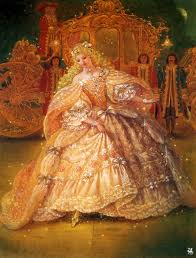 - От чего зависит название театра? (От того, какое представление показывают).- Я буду описывать представление, а вы скажете, в каком театре его показывают.Музыкально-драматическое произведение, в котором актеры поют. (Театр оперы).Как называется театр, в котором показывают пьесы: комедии, трагедии, драмы? (Драматический)Как называется театр, в котором в спектаклях участвуют животные? (Театр зверей им. Дурова). Театр, в котором показывают заранее отснятое на кинопленку действие, называется… (Кинотеатр).Цель: -  личностные: проявлять интерес к занятиям;- регулятивные: понимать выделенные учителем ориентиры действия, оценивать действия одноклассников. - познавательные: формировать умение понимать заданный вопрос и в соответствии с ним строить ответ в устной форме, искать нужную информацию в тексте.- коммуникативная: умение работать в группах.Уважаемые слушатели, предлагаю вашему вниманию следующий метод работы.Имитационная игра со слушателями.4.Сюжетно – ролевая игра «Театр»-  Существует еще один необычный театр – театр мимики и жестов (Пантомимы). В чем необычность этого театра? (В нем не разговаривают, показывают представления при помощи мимики - различные выражения лица и жестов – движения рук).-  Предлагаю вам проникнуться духом этого театра и исполнить мини-роли. Мне нужно трое желающих. (Выходят желающие, им раздаются роли).-  Это актеры, все остальные зрители. Актеры при помощи мимики и жестов показывают свой образ, при этом не говорят ни слова, а зрители должны угадать, что же показывает актер. Потренируемся. Первый образ покажу я (“человек, который режет лук”).Выступают учащиеся, их задания: - “шофер”;- “человек, который ловит комара”;- человек, который ест мороженое.-  Молодцы, хорошо справились с заданием! А как зрители должны отблагодарить актеров? (Аплодисменты). И актеры выходят на поклон.Цель: формирование коммуникативных качеств личности, пробуждение творческой активности учеников, развитие воображения, способность к творчеству, самовыражению.5. Иллюстрирование.-  Уважаемые слушатели! Используя метод иллюстрирования на уроках чтения, нужно иметь ввиду то, что существуют формы  иллюстрирования различной сложности, которые необходимо вводить постепенно, начиная от простого к сложному.В мире много разных сказокГрустных и смешных,Но прожить на светеНам нельзя без них.В сказке может все случиться,Наша сказка впереди,Сказка в двери постучится –Скажем гостье: «Заходи».- Вашему вниманию предлагаются иллюстрации к сказке. 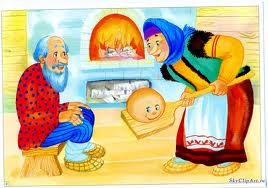 - Назовите её? - Кто главный герой? - Можно ли сыграть эту сказку на сцене театра? - Какую роль из этой сказки хотите сыграть вы и почему?-  Сегодня вам предстоит стать художниками иллюстраторами.- Нарисуйте главного героя сказки.В настоящее время приоритетами образования признаны идеалы развивающего обучения: воспитание, умения учиться, формирование предметных и универсальных  способов действия, обеспечение индивидуального прогресса ребенка в эмоциональной, познавательной сферах.Для реализации этих приоритетов необходима научно обоснованная, проверенная временем развивающая педагогическая система. Таковой является система Л.В.Занкова.